Министерство государственного имущества Республики Марий Эл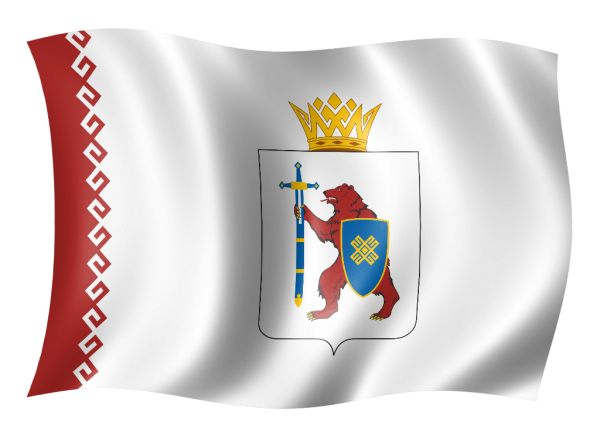 Основные итоги работы Министерства государственного имущества Республики Марий Эл
за 2017 год
г. Йошкар-Ола2018 г.АНАЛИТИЧЕСКАЯ ИНФОРМАЦИЯ ОБ ОСНОВНЫХ ИТОГАХ ДЕЯТЕЛЬНОСТИ МИНИСТЕРСТВА ГОСУДАРСТВЕННОГО ИМУЩЕСТВА РЕСПУБЛИКИ МАРИЙ ЭЛВ 2017 году Министерством государственного имущества Республики Марий Эл (далее – Министерство) продолжена работа по управлению имущественно-земельными ресурсами и вовлечению государственного имущества в процесс социально-экономического развития Республики Марий Эл в соответствии с направлениями, определенными Стратегией социально-экономического развития Приволжского федерального округа до 2020 года.Проводимая в данном направлении работа была нацелена на реализацию следующих стратегических задач:повышение эффективности управления и распоряжения имуществом государственной собственности Республики Марий Эл;создание условий для эффективного управления и распоряжения земельными ресурсами, развития процесса регулирования земельных отношений;выполнение прогнозного плана (программы) приватизации государственного имущества Республики Марий Эл на 2017 год;обеспечение поступления в республиканский бюджет Республики Марий Эл максимально возможных в текущей экономической ситуации доходов от использования и продажи государственного имущества за счет применения рациональных инструментов управления;продолжение работы по формированию земельных участков целевого земельного фонда в целях их предоставления многодетным семьям, семьям, имеющим детей-инвалидов, и иным льготным категориям граждан на бесплатной основе.Задачи министерства определены, исходя из сложившейся социально-экономической ситуации в Республике, приоритетности данных направлений деятельности, определенных Президентом Российской Федерации необходимости развития инновационных подходов в решении поставленных задач.В связи с этим Министерством для достижения и решения поставленных задач в 2017 году проведена следующая работа.Выполнение бюджетного задания по поступлению неналоговых доходов республиканского бюджета Республики Марий Эл от использования и продажи государственного имуществаОдним из основных направлений деятельности в сфере управления 
и распоряжения земельным и имущественными комплексами Министерства является задача по обеспечению поступления в бюджет Республики Марий Эл максимально возможных в текущей экономической ситуации доходов от использования 
и продажи государственного имущества.В соответствии со статьями 160.1 и 160.2 Бюджетного кодекса Российской Федерации, Законом Республики Марий Эл от 20 декабря 2016 г. № 50-З «О республиканском бюджете Республики Марий Эл на 2017 год и на плановый период 2018 и 2019 годов» и постановлением Правительства Республики Марий Эл от 2 июня 2015 г. №  308 
«О Порядке осуществления органами государственной власти (государственными органами) Республики Марий Эл и (или) находящимися в их ведении государственными казенными учреждениями Республики Марий Эл бюджетных полномочий главных администраторов доходов республиканского  бюджета Республики Марий Эл и бюджетов муниципальных образований в Республике Марий Эл», Мингосимущество осуществляло полномочия главного администратора доходов и источников финансирования дефицита республиканского бюджета Республики Марий Эл по 
36 администрируемым доходными источникам.По итогам 2017 года Министерством обеспечено поступление 
в республиканский бюджет Республики Марий Эл 115,8 млн. рублей 
по администрируемым доходным источникам. Основная статья дохода бюджета - доходы от аренды земельных участков и продажи государственного имущества.Наибольший удельный вес в объеме доходов от использования имущества составляют доходы, полученные  в виде арендной платы за земли, находящиеся в собственности Республики Марий Эл. Исполнение по данному виду доходов составило 39,3 млн. рублей.Доходы от сдачи в аренду имущества, находящегося в оперативном управлении органов исполнительной власти республики и имущества, составляющего казну Республики Марий Эл, составили 
10,8 млн. рублей.Доходы от перечисления части прибыли государственных унитарных предприятий в доход республиканского бюджета в отчетном периоде составили 870,5 тыс. рублей. Размер перечисленных в доход республиканского бюджета дивидендов по принадлежащим Республике Марий Эл акциям составил 753,5 тыс. рублей.Наибольший удельный вес в объеме доходов от продажи имущества составляют доходы от реализации недвижимого имущества, находящегося в собственности Республики Марий Эл. Исполнение по данному виду доходов составило 45,4 млн. рублей.Доходы от продажи земельных участков, находящихся в собственности Республики Марий Эл составили 14,7 млн. рублей.Достижение целей Министерства в отношении обеспечения доходов Республиканского бюджета представляется возможным лишь за счет сохранения устойчивой положительной динамики доходов 
от использования и приватизации имущества, находящегося 
в государственной собственности Республики Марий Эл. Немаловажным фактором является также повышение платежной дисциплины 
и минимизация суммы задолженности по вышеназванным платежам. Важной задачей при пополнении дохода бюджета является также постоянный мониторинг эффективности использования объектов недвижимости, переданных в хозяйственное ведение и оперативное управление, направленный на выявление излишних, неиспользуемых или используемых не по назначению помещений. Определенные резервы повышения эффективности видятся также в сфере претензионно-исковой деятельности и активизации работы с арендаторами по повышению платежной дисциплины, направленной на обеспечение минимизации задолженности по арендным платежам.2. Учет и мониторинг государственного имущества Республики Марий ЭлЭффективное управление государственным имуществом - одно из важных условий устойчивого развития экономики. Необходимым условием эффективного управления государственным имуществом Республики Марий Эл является наличие полной и достоверной системы учета имущества государственной собственности Республики Марий Эл, содержащей актуальные сведения об объектах государственного имущества. В связи с этим Министерством ежегодно проводится актуализация интегрированных данных о государственном имуществе Республики Марий Эл, а также работа по оптимизации состава и структуры  государственного имущества Республики Марий Эл. Ведение реестра государственного имущества и учет государственной казны Республики Марий Эл осуществляется с применением программно-технических средств. По состоянию на 31 декабря 2017 г. в реестре государственного имущества Республики Марий Эл числится:4 160 объектов недвижимости общей площадью 1 785 742,58 кв. м,  остаточной стоимостью 19,64 млрд. рублей;5390 земельных участков, находящихся в государственной собственности Республики Марий Эл общей площадью 38 535,53 га, кадастровой стоимостью 4 209, 29 млн. рублей;более 2 000 объектов недвижимого и движимого имущества казны Республики Марий Эл остаточной стоимостью 1,9 млрд. рублей.более 7 000 наименований особо ценного движимого имущества бюджетных и автономных учреждений.  Из общего количества учтенных объектов недвижимости:на праве оперативного управления за государственными учреждениями и казенными предприятиями Республики Марий Эл закреплены 2 980 объекта недвижимости общей площадью 1 488 441 кв. м, остаточной стоимостью 17,2 млрд. рублей;на праве хозяйственного ведения за государственными унитарными предприятиями Республики Марий Эл закреплен 391 объект недвижимости общей площадью 140 721 кв. м, остаточной стоимостью 545 млн. рублей;государственное имущество казны Республики Марий Эл составляют 889 объектов недвижимости, в том числе 85 объектов, не вошедших в уставный капитал хозяйственных обществ, созданных посредством приватизации государственных унитарных предприятий Республики Марий Эл;5390 земельных участков, находящихся в государственной собственности Республики Марий Эл общей площадью 38 535,53 га, в том числе 3940 земельных участков категории земель населенных пунктов, 1030 - земли промышленности, 375 - земли сельскохозяйственного назначения, 45 - земли особо охраняемых территорий.Необходимо отметить, что основная часть республиканского имущества используется для осуществления государственных полномочий и закреплена за органами исполнительной власти, государственными учреждениями в целях их уставной деятельности.Общее количество объектов недвижимости ежегодно уменьшается. Уменьшение состава государственного имущества Республики Марий Эл связано с преобразованием государственных унитарных предприятий в акционерные общества (уменьшилось количество объектов недвижимости закрепленных на праве хозяйственного ведения  почти на 50%), оптимизации сети государственных учреждений Республики Марий Эл, приватизации (продажи) имущества казны Республики Марий Эл, передачи в собственность муниципальных образований объектов, не вошедших в уставный капитал хозяйственных обществ, созданных посредством приватизации государственных унитарных предприятий Республики Марий Эл.Также Президентом Российской Федерации в бюджетном послании Федеральному собранию от 13 июня 2013 г. «О бюджетной политике в 2014 - 2016 годах» указано на необходимость осуществления оптимизации сети государственных и муниципальных учреждений: «Остается актуальной задача по оптимизации сети государственных и муниципальных учреждений. Необходимо реорганизовать учреждения, ориентированные на оказание преимущественно платных услуг, а также учреждения, деятельность которых не соответствует полномочиям органов государственной власти и органов местного самоуправления».Во исполнение пункта 2 перечня поручений по результатам проверки исполнения решений Президента Российской Федерации по вопросам эффективности принятия мер по сокращению дефицитов региональных бюджетов и уровня долговой нагрузки на бюджеты субъектов Российской Федерации от 4 января 2017 г. № Пр-32, распоряжения Правительства Республики Марий Эл
от 12 апреля 2017 г. № 166-р «О проведении инвентаризации имущества, находящегося в собственности Республики Марий Эл» органами исполнительной власти Республики Марий Эл, координирующими деятельность государственных предприятий и учреждений в соответствующей отрасли, совместно с Министерством государственного имущества Республики Марий Эл по состоянию 
на 1 октября 2017 г. произведена инвентаризация 4 162 объектов недвижимого имущества государственной собственности Республики Марий Эл, общей площадью 1 787 тыс. кв. м, остаточной стоимостью 19,64 млрд. рублей, 5 454 земельных участков общей площадью 41,6 тыс. га, 1 844 объектов движимого имущества казны Республики Марий Эл, 640 объектов недвижимого имущества казны Республики Марий Эл, около 8100 наименований особо ценного движимого имущества бюджетных и автономных учреждений.По результатам проведенной инвентаризации: 33 объекта недвижимого имущества собственности Республики Марий Эл предложено к списанию, 73 объекта недвижимого имущества (в том числе объекты коммунальной инфраструктуры и жилые помещения), предлагаются к передаче в собственность муниципальных образований, 57 объектов недвижимости предлагается передать 
в казну Республики Марий Эл с целью дальнейшей приватизации.Одновременно, проведена инвентаризация объектов незавершенного строительства и объектов, введенных в эксплуатацию государственными заказчиками Республики Марий Эл в соответствии с адресной инвестиционной программой Республики Марий Эл. По результатам проделанной  работы предложено: завершить строительство 19-ти объектов, осуществить консервацию в отношении 1-го объекта, передать в муниципальную собственность 13 объектов незавершенного строительства, 38 объектов предложено к списанию. Министерством по результатам инвентаризации внесены изменения в реестр государственного имущества Республики Марий Эл в части актуализации сведений об объектах учета. Органам исполнительной власти Республики Марий Эл, координирующих деятельность государственных предприятий и учреждений
в соответствующей отрасли, направлены рекомендации по дальнейшему использованию имущества, выявленного в ходе инвентаризации, даны предложения и разъяснения о порядке регистрации прав, списания и передачи основных средств. Регистрация прав собственности Республики Марий Эл на объекты недвижимости и земельные участки является одной из государственных функций, осуществляемых Министерством. В связи с этим Министерством активно проводится работа по подготовке и подаче документов для государственной регистрации  прав собственности Республики Марий Эл на недвижимое имущество и земельные участки. За 2017 год в Управлении Росреестра по Республике Марий Эл зарегистрировано право собственности Республики Марий Эл в отношении 612 объектов, в том числе: по 155 земельным участкам и 457 объектам недвижимого имущества.В процессе разграничения полномочий между органами государственной власти Российской Федерации, органами государственной власти субъектов Российской Федерации и органами местного самоуправления по предложению Министерства и муниципальных образований за 2017 г. принято 39 решений Правительства Республики Марий Эл по вопросам перераспределения государственного имущества. По решениям Правительства Республики Марий Эл в 2017 году:в муниципальную собственность из собственности Республики Марий Эл передано 38 объектов недвижимости, 11 земельных участка и 1002 наименования движимого имущества, два объекта недвижимости передано в собственность религиозных организаций. из муниципальной собственности в государственную собственность Республики Марий Эл передано 123 объекта недвижимости, 103 земельных участка и 4 наименования движимого имущества;из федеральной собственности в государственную собственность Республики Марий Эл принят 1 объект недвижимости, 2 автотранспортных средства,
19 102 наименования иного движимого имущества, в федеральную собственность передано два объекта недвижимости республиканской собственности;из собственности Республики Марий Эл переданы в федеральную 
и муниципальную собственность и приняты из федеральной собственности в собственность Республики Марий Эл 51 земельный участок общей площадью 51,54 га, в том числе:из собственности Республики Марий Эл в муниципальную собственность 48 земельных участков общей площадью 49,84 га;из собственности Республики Марий Эл в федеральную собственность 2 земельных участка общей площадью 0,08 га;из федеральной собственности в собственность Республики
Марий Эл 1 земельный участок площадью 1,61 га.В рамках реализации Закона Республики Марий Эл от 30 декабря 2006 г. № 82-З «О разграничении муниципального имущества между муниципальными образованиями в Республике Марий Эл» между муниципальными образованиями разграничено 2 объекта недвижимости и 1 земельный участок.3. Осуществление контроля за использованием и сохранностью имущества государственной собственности Республики Марий ЭлЗа отчетный период Министерством в соответствии с планом-графиком проверок по контролю за использованием по назначению и сохранностью государственного имущества Республики Марий Эл на 2017 год планировалось к проведению 39 выездных плановых проверок государственных учреждений Республики Марий. По состоянию на 31 декабря 2017 года проведено 36 плановых проверок, в том числе: 19 учреждений, подведомственных Министерству образования и науки Республики Марий Эл; 17 учреждений, подведомственных Министерству спорта Республики Марий Эл.Во исполнение требования Прокуратуры Республики Марий Эл 
(исх. № 07-03/2-2012 от 5 октября 2012 г.) особое внимание было уделено проверке  исполнения Федерального закона от 13 июля 2015 г. № 218-ФЗ «О государственной регистрации недвижимости». По результатам проведенных проверок составлены и утверждены акты проверок, в которых Министерством внесены предложения по повышению эффективности использования имущества государственной собственности Республики Марий Эл. Акты проверок направлены  правообладателям для устранения замечаний и реализации предложений по повышению эффективности использования имущества государственной собственности Республики Марий Эл. Для осуществления контроля по исполнению предложений и принятию мер акты проверок также направлены в отраслевые министерства и ведомства, копии актов - в Прокуратуру Республики Марий Эл. Проверки проводятся в соответствии с Административным регламентом Министерства по исполнению государственной функции «Проведение проверок по контролю за использованием по назначению и сохранностью имущества государственной собственностью Республики Марий Эл». В целях обеспечения защиты имущественных интересов Республики Марий Эл Министерство проводит мероприятия по  обеспечению содержания государственного имущества, в том числе коммунальными услугами, услугами охраны. Кроме того, при передаче объектов из государственной собственности Республики Марий Эл в собственность Российской Федерации либо муниципальных образований, приеме имущества в собственность Республики Марий Эл с других уровней бюджета до момента закрепления объектов новому пользователю Министерство обеспечивает заключение государственных контрактов (договоров) на охрану объектов и оказание услуг по содержанию и коммунальному обслуживанию. 4. Управление государственными предприятиями и учреждениями Республики Марий ЭлПо состоянию на 31 декабря 2017 года в реестре государственного имущества Республики Марий Эл учтено: 359 юридического лица, в том числе: 21 орган исполнительной власти Республики Марий Эл, 
279 государственных учреждений Республики Марий Эл, в том числе 63 казенных, 200 бюджетных и 16 автономных учреждений, 
22 государственных унитарных предприятия Республики Марий Эл.В отношении всех государственных предприятий и учреждений определена ведомственная подчиненность, установлена система планирования, отчетности и мониторинга их финансово-хозяйственной деятельности.В рамках контроля за деятельностью государственных  унитарных предприятий Республики Марий Эл Министерством в 2017 году:на постоянной основе осуществлялся мониторинг и ведение реестра показателей экономической эффективности государственных унитарных предприятий Республики Марий Эл, а также контроль за представлением руководителями государственных унитарных предприятий Республики Марий Эл ежеквартальных отчетов о деятельности в отношении 13 действующих унитарных предприятий;принято участие в 3 заседаниях аттестационных комиссий, 
7 заседаниях балансовых комиссий, созданных при министерствах и ведомствах, координирующих деятельность государственных унитарных предприятий Республики Марий Эл, а также в 3 заседаниях комиссий по проведению конкурсов на замещение вакантной должности руководителей унитарных предприятий;обеспечен контроль за правильностью исчисления и своевременности поступления отчислений от прибыли подведомственных государственных унитарных предприятий Республики Марий Эл. По результатам мониторинга представленной отчетности 
6 предприятий от общего числа унитарных предприятий имеют чистую прибыль по итогам работы за 9 месяцев 2017 г. По состоянию 
на 31 декабря 2017 г. от перечисления части прибыли, остающейся после уплаты налогов и иных обязательных платежей государственных унитарных предприятий в республиканский бюджет Республики
Марий Эл поступило 870,5 тыс. рублей.В рамках работы с подведомственным министерству государственным унитарным предприятием Республики Марий Эл «Управление капитального строительства Правительства Республики Марий Эл» обеспечено проведение 2 заседаний балансовых комиссий Министерства по оценке финансово-хозяйственной деятельности предприятия за 2016 год и по утверждению программы деятельности на 2018 год, а также обеспечена подготовка и проведение аттестации руководителя предприятия. В целях приведения оплаты труда руководящего состава государственных унитарных предприятий в соответствие с положением ст. 145 Трудового кодекса   Министерством подготовлен проект Положения об оплате труда руководителей государственных унитарных предприятий Республики Марий Эл, который утвержден постановлением Правительства Республики Марий Эл 
от 10 августа 2017 г. № 337 «Об условиях оплаты труда руководителей государственных унитарных предприятий Республики Марий Эл», и внесены соответствующие изменения в Типовой трудовой договор.5. Управление находящимися в государственной собственности Республики Марий Эл акциями, долями в уставных капиталах хозяйственных обществПо состоянию на 31 декабря 2017 года в реестре государственного имущества собственности Республики Марий Эл числятся акции (доли) 26 хозяйственных общества с долей Республики Марий Эл в уставном капитале (далее – хозяйственные общества), в том числе с долей более 25 % – 14 хозяйственных обществ, из них находится в стадии конкурсного производства и не осуществляет финансово-хозяйственную деятельность 1 общество. В отношении 5 акционерных обществ используется специальное право на участие Республики Марий Эл в управлении акционерными обществами («золотой акции»).За отчетный период в реестр государственного имущества собственности Республики Марий Эл:включена 100% доля общества с ограниченной ответственностью «Типография Правительства Республики Марий Эл», созданного путем преобразования государственного унитарного предприятия Республики Марий Эл в процессе приватизации;исключены акции акционерного общества, со 100 % долей Республики Марий Эл в уставном капитале ОАО «Специализированное жилищно-эксплуатационное управление» в связи с признанием банкротом и ликвидацией по решению Арбитражного суда Республики Марий Эл. В целях реализации от имени Республики Марий Эл прав акционера (участника) в хозяйственных обществах, акции (доли) которых находится в собственности Республики Марий Эл, а так же в отношении которых принято решение об использовании специального права на участие Республики Марий Эл в управлении ими («золотой акции»), Министерством в 2017 году обеспечено избрание (назначение) 58 представителя интересов Республики Марий Эл в советы директоров 13 хозяйственных обществ,  и 36 представителей государства в состав ревизионных комиссий 13 хозяйственных обществ.В целях реализации полномочий общего собрания акционеров (участников) в хозяйственных обществах, все голосующие акции которых находятся в государственной собственности, подготовлено 23 распоряжения о решениях общих собраний акционеров (участников) указанных обществ, в том числе 11 распоряжений о решениях годовых общих собраний акционеров (участников) хозяйственных обществ по итогам деятельности за 2016 год.Обеспечено участие представителей интересов Республики 
Марий Эл в работе 3 общих собраний акционеров акционерных обществ с долей Республики Марий Эл в уставном капитале более 2 %, а так же в отношении которых используется специальное право Республики 
Марий Эл на участие Республики Марий Эл в управлении акционерными обществами («золотая акция») посредством выдачи в установленном порядке доверенностей и директив по вопросам  повестки дня собраний.Обеспечен контроль за участием представителей интересов Республики Марий Эл в деятельности советов директоров хозяйственных обществ. Так, в течение 2017 года представители государства приняли участие в 75 заседаниях советов директоров хозяйственных обществ. Голосование по директивным вопросам повестки дня заседаний советов директоров представителями интересов Республики Марий Эл осуществлялось на основании 
10 директив, выданных в установленном порядке Министерством по согласованию с соответствующими отраслевыми органами исполнительной власти Республики Марий Эл.По итогам за 9 месяцев 2017 год выполнение плановых показателей экономической эффективности деятельности хозяйственных обществ, с долей Республики Марий Эл в уставном капитале более 25 %, составило: выручка от продажи товаров, продукции, работ, услуг - на 112,7 %; чистая прибыль - 23,4 %, чистые активы - 102,7 %. Обеспечен контроль за своевременностью и полнотой поступления 
в республиканский бюджет Республики Марий Эл дивидендов по акциям, находящимся в собственности Республики Марий Эл. Дивиденды по итогам деятельности обществ за 2016 год в полном объеме перечислены в республиканский бюджет Республики Марий Эл в размере 753,5 тыс. рублей.6. Приватизация государственного имущества Республики Марий ЭлПри решении задачи оптимизации государственного сектора сохраняет свою актуальность приватизация. Реализация прогнозного плана (программы) приватизации государственного имущества Республики Марий Эл на 2017 год осуществлялась во исполнение утвержденного постановления Правительства Республики Марий Эл 29 августа 
2016 г. № 390 «Об утверждении прогнозного плана (программы) приватизации государственного имущества Республики Марий Эл на 2018 год и плановый период 2019-2020 годы».Обеспечение  исполнения  плановых показателей доходов от использования и продажи государственного имущества  отражает уровень эффективности управления имуществом и масштабы его приватизации. В отчетном году Министерством:осуществлена приватизация государственного унитарного предприятия Республики Марий Эл «Типография Правительства Республики Марий Эл способом преобразования в общество с ограниченной ответственностью с долей Республики Марий Эл 100% в уставном капитале;организовано 2 аукциона по продаже акций акционерного общества «Аптека № 26», находящихся в собственности Республики Марий Эл, которые признаны несостоявшимися в связи с поступлением единственной заявки;в части приватизации иного государственного имущества, составляющего казну Республики Марий Эл:- осуществлена предпродажная подготовка (включение в прогнозный план приватизации, оценка) 279 объектов государственного имущества, составляющего казну Республики Марий Эл, в том числе 269 объектов газораспределения, а также 191 земельного участка, под приватизируемыми объектами;- подготовлено 19 решений Министерства государственного имущества Республики Марий Эл об условиях приватизации, об изменении способа и условий приватизации государственного имущества казны Республики Марий Эл;- организовано 6 аукционов по продаже 113 объектов, в том числе 
104 газопроводов, и 1 продажа посредством публичного предложения в отношении 4 объектов имущества казны Республики Марий Эл.По итогам реализации программы приватизации в 2017 году приватизированы 5 объектов казны Республики Марий Эл, из которых: 
3 - способом продажи имущества на аукционе, 1 - способом продажи имущества посредством публичного предложения, 1 - в порядке реализации преимущественного права на приобретение доли в общедолевой собственности в соответствии со статьей 250 Гражданского кодекса Российской Федерации. Основные причины не реализации имущества - неустойчивое финансовое положение, а в отдельных случаях убыточная финансово-хозяйственная деятельность обществ, пакеты акций которых выставляются на продажу, низкая ликвидность имущества, включенного в Программу приватизации, отсутствие потенциальных инвесторов.По состоянию на 31 декабря 2017 года в доход республиканского бюджета Республики Марий Эл от приватизации иного государственного имущества в отчетном периоде поступило 
25 752,5 тыс. рублей, из них: 23 169,7 тыс. рублей - 
от продажи зданий и помещений, 2 582,8 тыс. рублей - от продажи 
3 земельных участков под приватизированными объектами.Утвержденное на 2017 год плановое задание по поступлению 
в республиканский бюджет Республики Марий Эл доходов от реализации иного имущества в размере 380 938,0 тыс. рублей выполнено на 5,8%. Невыполнение планового задания обусловлено отсутствием широкого инвестиционного спроса на объекты государственного имущества Республики Марий Эл, включенные в прогнозный план (программу) приватизации государственного имущества Республики Марий Эл на 2017 год  и признанием несостоявшимися торгов по продаже 109 объектов, в том числе 104 газопроводов.Во исполнение решений Правительства Республики Марий Эл 
и Министерства о проведении торгов по продаже земельных участков, находящихся в государственной собственности Республики Марий Эл организованы 6 аукционов по продаже 3 земельных участков. По итогам проведенных аукционов состоялась продажа 1 земельного участка на сумму 1 577 тыс. рублей.Также Министерством внедрен электронный формат торгов на универсальной торговой платформе ЗАО «Сбербанк-АСТ» в торговой секции «Приватизация, аренда и продажа прав» http://utp.sberbank-ast.ru  при продаже государственного имущества Республики Марий Эл, подлежащего приватизации в 2017 году. 7. Управление и распоряжение государственной собственностью Республики Марий Эл По результатам рассмотрения обращений государственных унитарных предприятий, государственных учреждений и органов исполнительной власти Республики Марий Эл по вопросам распоряжения государственным имуществом проведено 128 заседаний Комиссии по согласованию распоряжения имуществом государственной собственности Республики Марий Эл, обеспечено принятие 
128 соответствующих решений Министерства о согласовании сделок с имуществом государственных предприятий и учреждений Республики Марий Эл.По состоянию на  31 декабря 2017 года заключено и действует:113 договоров аренды государственного имущества, находящегося в казне Республики Марий Эл и в оперативном управлении государственных казенных учреждений Республики Марий Эл; общая площадь нежилых помещений, переданных в аренду, составляет 26 223,67 кв. м;64 договора безвозмездного пользования государственным имуществом казны Республики Марий Эл; общая площадь помещений, переданных в безвозмездное пользование, составляет 59 891,3 кв. м. В соответствии с Федеральным законом от 26 июля 2006 г. 
№ 135-ФЗ «О защите конкуренции», Законом Республики Марий Эл 
от 4 декабря 2002 г. № 36-З «О порядке управления и распоряжения имуществом государственной собственности Республики Марий Эл», постановлением Правительства Республики Марий Эл «от 29 ноября 2008 г. № 320 «Об утверждении Положения о порядке определения годовой арендной платы за здания, строения, сооружения, нежилые помещения, движимое имущество, находящиеся в государственной собственности Республики Марий Эл, о сроках и условиях ее уплаты» продолжена работа по заключению новых договоров аренды, в том числе по итогам проведения торгов (аукционов) на право заключения таких договоров, и пересмотру годовой арендной платы по заключенным ранее договорам аренды. В 2017 году организовано проведение 9 аукционов на право заключения договоров аренды государственного имущества казны Республики Марий Эл, по результатам которых заключено 6 договоров аренды. Всего в отчетном периоде заключено 34 договора аренды имущества казны Республики Марий Эл с общей суммой годовой арендной платы 281,4 тыс. рублей.В установленном порядке в отчетном периоде осуществлена индексация размера годовой арендной платы по 58 договорам аренды имущества государственной собственности Республики Марий Эл, в связи с чем годовой размер арендной платы, начисленной по указанным договорам, увеличился на 223,4 тыс. рублей.На основании отчетов о рыночной стоимости годовой арендной платы, составленных в соответствии с законодательством Российской Федерации об оценочной деятельности, переоформлены на новый срок в порядке, установленном статьей 17.1 Федерального закона 
от 26 июля 2006 года № 135-ФЗ «О защите конкуренции», 8 договоров аренды имущества государственной собственности Республики Марий Эл.За 2017 год арендаторам, имеющим задолженность по арендной плате перед республиканским бюджетом Республики Марий Эл, направлено 78 претензий и информационных писем арендаторам (в отношении казны Республики Марий Эл) и арендодателям (в отношении государственных казенных учреждений Республики Марий Эл) на общую сумму основного долга 3 128 545,21 руб., из которых 
в добровольном порядке и по решениям Арбитражного суда Республики Марий Эл погашено 2 271 109,18 руб., что составляет 72,59% претензионной задолженности.По состоянию на 31 декабря 2017 г. в республиканский бюджет Республики Марий Эл от сдачи государственного имущества в аренду поступило 10 856,4 тыс. рублей, из них: от сдачи в аренду государственного имущества казны Республики Марий Эл - 5 415 тыс. рублей; от сдачи в аренду имущества, закрепленного на праве оперативного управления за государственными казенными учреждениями Республики Марий Эл, - 5 441,4 тыс. рублей.8. Оказание имущественной поддержки  субъектам малого и среднего предпринимательства, а также организациям, образующим  инфраструктуру поддержки субъектов малого и среднего предпринимательства, в виде передачи во владение и (или) в пользование государственного  имущества Республики  Марий Эл В целях привидения нормативных правовых актов Республики Марий Эл в соответствие с требованиями постановления Правительства Российской Федерации от 21 августа 2010 г. № 645 «Об имущественной поддержке субъектов малого и среднего предпринимательства при предоставлении федерального имущества» (в редакции постановления Правительства Российской Федерации от 1 декабря 2016 г. № 1283), и Методическими рекомендациями, утвержденными решением Совета директоров АО «Федеральная корпорация по развитию малого и среднего предпринимательства» от 17 апреля 2017 г. протокол № 32, Министерством разработан проект постановления Правительства Республики Марий Эл от 26 октября 2017 г. № 413 «Об имущественной поддержке субъектов малого и среднего предпринимательства при предоставлении государственного имущества Республики Марий Эл».Обеспечен контроль за утверждением в Республике Марий Эл перечней муниципального имущества, предназначенного для предоставления субъектам малого и среднего предпринимательства и организациям, образующим инфраструктуру поддержки субъектов малого и среднего предпринимательства в 100% муниципальных районов и городских округов, в 25% городских поселений.По состоянию на 31 декабря 2017 года в перечень государственного имущества, находящегося в собственности Республики Марий Эл, предусмотренного частью 4 статьи 18 Федерального закона от 24 июля 2007 г. № 209-ФЗ (далее - Перечень), включены 7 объектов, из них: 4 земельных участка 
и 3 нежилых здания (помещения). Во исполнение пункта 3 постановления Правительства Республики Марий Эл от 26 октября 2017 г. № 413 «Об имущественной поддержке субъектов малого и среднего предпринимательства при предоставлении государственного имущества Республики Марий Эл» в отчетном периоде Министерством организовано проведение 3 аукционов в отношении 3 объектов государственного имущества Республики 
Марий Эл, включенных в Перечень, на право заключения договора, предусматривающего переход прав владения и (или) пользования в отношении указанного имущества среди субъектов малого и среднего предпринимательства. Аукционы признаны несостоявшимися в связи с отсутствием заявок.9. Переход к налогообложению отдельных объектов недвижимого имущества, налоговая база в отношении которых определяется как кадастровая стоимость, в соответствии со статьей 378.2 Налогового кодекса Российской ФедерацииНовым направлением деятельности для Министерства формирование перечня объектов недвижимости, для которых налоговая база определяется исходя из кадастровой стоимости (далее - Перечень).В соответствии с пунктом 7 статьи 378.2 Налогового кодекса Российской Федерации  и постановлением Правительства Республики Марий Эл от 30 января 2014 г. № 29 «О реализации статьи 378.2 части второй Налогового кодекса Российской Федерации» Министерством сформирован Перечень объектов недвижимости, налоговая база которых определяется исходя из их кадастровой стоимости.Указанный Перечень состоит из 10 283 объектов, основная часть которых находится в г. Йошкар-Оле (5 880 объектов или 57%). В соответствии с требованиями налогового законодательства в Перечень включены объекты офисного, торгового, бытового назначения и общественного питания. Для объектов, включенных в перечень, законом Республики Марий Эл и муниципальными правовыми актами установлены налоговые ставки по налогу на имущество организаций -
 1,5 % и по налогу на имущество физических лиц – 2 %. Министерством проанализированы последствия перехода с 1 января 2018 года на исчисление налогов, исходя из кадастровой стоимости объектов, включенных в перечень.По налогу на имущество организаций прогнозируется незначительное снижение налоговых поступлений из-за уменьшения налоговой ставки с 2,2 % до 1,5 %. Это связано с тем, что действующая налоговая база у юридических лиц (среднегодовая стоимость имущества) незначительно отличается от кадастровой стоимости. По налогу на имущество физических лиц, напротив, прогнозируется значительный рост: в среднем по республике – в 17 раз. Это обусловлено тем, что действующая налоговая база по налогу на имущество физических лиц (инвентаризационная стоимость объектов) в 3-5 раз меньше их кадастровой стоимости, а средняя действующая ставка по данному налогу (0,4 %) меньше установленной (2%) в 5 раз. По мнению Министерства, переход с 1 января 2018 года на исчисление налога на имущество организаций и налога на имущество физических лиц для коммерческих объектов, исходя из их кадастровой стоимости, является преждевременным, т.к. может иметь негативные экономические и социальные последствия.При планировании государственного бюджета Республики 
Марий Эл на 2018 год доходы, связанные с изменением налоговой базы для объектов, включенных в перечень, не учитывались. В Российской Федерации указанные перечни сформированы в 59 из 85 субъектов федерации. Позиция Министерства по данному вопросу согласована с Министерством финансов Республики Марий Эл, Управлением Федеральной налоговой службы по Республике Марий Эл, Администрацией городского округа  «Город Йошкар-Ола» и поддержана Общественной палатой Республики Марий Эл по итогам работы «круглого стола» 20 декабря 2017 года.
В связи с этим Министерством работа по утверждению и направлению Перечня объектов недвижимости, налоговая база которых определяется исходя из их кадастровой стоимости, в налоговые органы будет продолжена в 2018 году.Также в 2017 году по заявлениям собственников объектов недвижимости и в целях обоснованности включения объектов недвижимости в Перечень на очередной финансовый год сотрудниками Министерства были осуществлены осмотры 15 объектов недвижимости. На основании принятых Межведомственной комиссией по определению вида фактического использования зданий (строений, сооружений) и нежилых помещений для целей налогообложения решений обследованные объекты недвижимого имущества в связи с несоответствием условиям, установленным пунктами 3-5 статьи 378.2 Налогового кодекса Российской Федерации, исключены из данного перечня.10. Управление земельными ресурсами Республики Марий ЭлВ 2017 году Министерство участвовало в мероприятиях по сбору, анализу и систематизации документации по прохождению границы Республики Марий Эл со смежными субъектами Российской Федерации. В ГБУ «Государственный архив Республики Марий Эл» запрошены документы, касающиеся установления границ республики, а также совместно с  Управлением Росреестра по Республике Марий Эл проведены рабочие совещания по рассмотрению описания местоположения границы Республики Марий Эл с Республикой Чувашия и Нижегородской областью по рассмотрению описания местоположения границы Республики Марий Эл.В рамках Соглашения, заключенного между Федеральной службой государственной регистрации кадастра и картографии Российской Федерации и Правительством Республики Марий Эл о сотрудничестве по реализации федеральной целевой программы «Развитие единой государственной системы регистрации прав и кадастрового учета недвижимости (2014 - 2019 годы)» от 21 января 2014 г. № 7 Министерством заключен государственный контракт на выполнение землеустроительных работ по описанию местоположения границ Куженерского района Республики Марий Эл, по результатам исполнения которого сведения о границах вышеуказанного района внесены в Единый государственный реестр недвижимости.В целях проведения в 2019 году на территории Республики 
Марий Эл комплексных кадастровых работ и подготовки заявки в Федеральную службу государственной регистрации, кадастра и картографии на получение федеральной субсидии, в 2017 году в районах республики проведено 11 выездных рабочих совещаний с участием заместителей глав муниципальных районов, курирующих направления деятельности по формированию бюджета района и управлению земельными ресурсами, руководителей финансовых отделов и Комитетов по управлению муниципальным имуществом, а также председателей садоводческих объединений граждан. Министерством даны разъяснения о понятии и целях проведения комплексных кадастровых работ. По результатам проведенной работы, внесены изменения в постановление Правительства Республики Марий Эл 
от 10 июня 2016 г. № 275, в целях уточнения перечня кадастровых кварталов, в отношении которых предполагается проведение комплексных кадастровых работ. Министерством проведена работа, направленная на применение 
с 1 января 2018 года результатов определения кадастровой стоимости земельных участков в составе земель сельскохозяйственного назначения, утвержденных постановлением Правительства Республики Марий Эл от 19 января 2012 г. № 7 «Об утверждении результатов государственной кадастровой оценки земельных участков в Республике Марий Эл» и земельных участков в составе земель населенных пунктов, утвержденных постановлением Правительства Республики Марий Эл от 20 июня 2013 г. № 199 «Об утверждении результатов государственной кадастровой оценки земельных участков в составе земель населенных пунктов Республики Марий Эл», а также осуществлена работа с органами местного самоуправления по внесению сведений в ЕГРН о видах разрешенного использования ранее учтенных земельных участков, кадастровая стоимость которых равна 1 рублю.Во исполнение постановления Правительства Республики
Марий Эл от 30 декабря 2016 г. № 619 «Об утверждении Порядка включения сельскохозяйственных угодий в перечень особо ценных продуктивных сельскохозяйственных угодий, использование которых для других, кроме сельскохозяйственных, целей не допускается» Министерством сформирован перечень особо ценных продуктивных сельскохозяйственных угодий, использование которых для других, кроме сельскохозяйственных, целей не допускается, состоящий 
из 5 земельных участков общей площадью 572,9 га.В целях получения муниципальными образованиями возможности вовлечения земель сельскохозяйственного назначения (сельхозугодий) 
в хозяйственный оборот Министерством предприняты следующие меры:совместно с органами местного самоуправления продолжена системная работа по  признанию права муниципальной собственности на невостребованные земельные доли и образованию земельных участков из земельных долей, признанных муниципальной собственностью. Общее количество земельных долей по Республике Марий Эл, включенных в утвержденные органами местного самоуправления списки невостребованных земельных долей, составляет 
38 026 общей площадью 158 484,1 га. По состоянию на 1 января 2018 года на основании обращений органов местного самоуправления приняты решения судов о признания права муниципальной собственности в отношении 16 088 земельных долей, общей площадью 64 164,7 га, признанных в установленном порядке невостребованными; инициировано включение в Проект Стратегии социально-экономического развития Республики Марий Эл на период до 2030 года  мероприятия «Восстановление земель сельскохозяйственного азначения (сельхозугодий)» с указанием о необходимости реализации проектов с государственной поддержкой, в том числе по направлению «формирование земельных участков из невостребованных земельных долей, право собственности, на которые зарегистрировано за муниципальными образованиями»;систематизирована информация органов местного самоуправления 
о возможных к образованию земельных участках, из числа невостребованных земельных долей, признанных муниципальной собственностью, которые после постановки на кадастровый учет будут предоставлены в 2018 году сельхозтоваропроизводителям - 110 земельных участков общей площадью 31096,4 га;подготовлен и направлен на согласование в Правительство Республики Марий Эл проект постановления о внесении изменений в государственную программу Республики Марий Эл «Управление имуществом государственной собственности Республики Марий Эл (2013 – 2020 годы)», предусматривающий порядок  предоставления и распределения субсидий из республиканского бюджета Республики Марий Эл бюджетам муниципальных районов на проведение кадастровых работ по образованию земельных участков сельскохозяйственного назначения в счет земельных долей муниципальной собственности.Министерством на основании утверждённых проектов межевания земельных участков проведены кадастровые работы по формированию 468 земельных участков собственности Республики Марий Эл, в том числе 440 земельных участков - для ведения дачного хозяйства в целях предоставления их льготным категориям граждан.По состоянию на 31 декабря 2017 г. в фонде перераспределения земель Республики Марий Эл находится 89 земельных участков, общей площадью 3293,4 га, информация о которых размещена на официальном сайте Министерства в информационно-телекоммуникационной сети «Интернет», в разделе «Земли сельскохозяйственного назначения. Земельные доли».Министерством во исполнение пункта 3 постановления Правительства Республики Марий Эл от 22 мая 2015 г. № 291 «О порядке осуществления муниципального земельного контроля в Республике Марий Эл»  обеспечен свод данных муниципальных образований об осуществлении органами местного самоуправления муниципального земельного контроля. По итогам отчетного периода органами муниципального земельного контроля проведено 236 проверок, по которым, согласно информации Управления Росреестра по Республике Марий Эл выявлено 64 нарушения, возбуждено 58 административных дел.11. Распоряжение земельными участками собственности Республики Марий ЭлПо состоянию на 31 декабря 2017 года в реестре государственного имущества Республики Марий Эл учтено 1295 договоров аренды земельных участков общей площадью 18 137,31 га, в том числе: 983 договора аренды земельных участков под зданиями, сооружениями, предоставленных для сельскохозяйственного производства, для строительства, для целей не связанных со строительством, общей площадью 18099,78 га;312 договоров аренды земельных участков для строительства индивидуальных жилых домов, предоставленных льготной категории граждан общей площадью 37,53 га.В соответствии с Земельным кодексом Российской Федерации
в 2017 году предоставлено: в собственность за плату без проведения торгов 57 земельных участков, на которых расположены здания, сооружения, общей площадью 29557,12 га; в аренду 30 земельных участков, общей площадью 249,9 га;в безвозмездное пользование 9 земельных участков общей площадью 32,65 га;в постоянное (бессрочное) пользование 43 земельных участка  общей площадью 32,03 га.За 2017 год в республиканский бюджет Республики Марий Эл 
от использования и продажи земельных участков, находящихся в собственности Республики Марий Эл, а также земельных участков федеральной собственности, права по управлению и распоряжению которыми переданы Республике Марий Эл, поступило 55,2 млн. рублей. В целях погашения текущей задолженности по арендной плате 
за пользование государственным имуществом Республики Марий Эл, в том числе земельными участками собственности Республики Марий Эл в отчетном периоде в отношении арендаторов, имеющих задолженность по арендной плате в республиканский бюджет Республики Марий Эл:предъявлено 217 претензий на общую сумму основного долга 
20,93 млн. рублей, на основании которых должниками в добровольном порядке погашено 2,0 млн. рублей;проведено 4 заседания комиссии по контролю за поступлением доходов от арендной платы за земельные участки с приглашением 
112 арендаторов-должников с общей суммой задолженности 
7,4 млн. рублей.В целях обеспечения поступлений доходов в республиканский бюджет Республики Марий Эл от продажи земельных участков Министерством в отчетном периоде: организована продажа 58 земельных участков, находящихся в собственности Республики Марий Эл, из них 57 земельных участков проданы без проведения торгов в соответствии с подпунктами 1,6 и 9 пункта 2 статьи 39.3. Земельного кодекса Российской Федерации.проведено 12 аукционов по продаже земельного участка и права аренды земельных участков, в том числе:1 аукцион по продаже земельного участка для осуществления деятельности крестьянским (фермерским) хозяйством;11 аукционов на право заключения договоров аренды в отношении земельных участков, из них 7 земельных участков для осуществления строительства, 3 - для сельскохозяйственного производства, 1 - для индивидуального жилищного строительства.По результатам проведенных торгов:продан земельный участок общей площадь 78 179 кв.м, предназначенный для сельскохозяйственного производства, на сумму 1576,96 тыс. рублей;заключено 4 договора аренды земельных участков, находящихся в собственности Республики Марий Эл, предназначенные для строительства общей площадью 2,24 га на сумму 1,602 млн. рублей годовой арендной платы.В 2017 году Министерством продолжена работа по предоставлению земельных участков для индивидуального жилищного строительства льготным категориям граждан.В целом по Республике Марий Эл гражданам, имеющим трех и более детей, предоставлено 4379 земельных участков для индивидуального жилищного строительства, в том числе Министерством государственного имущества Республики Марий Эл - 2 095, органами местного самоуправления Республики Марий Эл 
(за исключением администрации городского округа «Город 
Йошкар-Ола») - 2 284. По результатам проделанной Министерством работы принято решение  Марий Эл Правительства Республики Марий Эл, о внесении изменений в некоторые постановления, регулирующие земельные отношения в части:возвращения коэффициента инфляции в формулу расчета цены продажи земельных участков без проведения торгов;корректировки ставки арендной платы за земельные участки, предоставляемые в аренду без проведения торгов (в целях недопущения существенного уменьшения арендной платы в 2018 г. в связи применением кадастровой стоимости земель населенных пунктов);установления минимального размера платы по соглашению об установлении сервитута - 100 руб. 12. Предоставление государственных услугПо состоянию на 31 декабря 2017 года в Министерстве утверждены и внедрены 13 административных регламентов предоставления государственных услуг, из них в рамках реализации Соглашения о взаимодействии между Министерством и Дирекцией многофункциональных центров предоставления государственных и муниципальных услуг в Республике Марий Эл организовано предоставление 3 государственных услуг: - «Предоставление выписки из реестра государственного имущества Республики Марий Эл», Мингосимуществом предоставлено 243 сведения и выписок из реестра государственного имущества Республики Марий Эл;- «Подготовка решения по преимущественному праву покупки комнаты (квартиры)», подготовлено 31 ответ на заявления граждан об оказании государственной услуги;- «Выдача свидетельств о внесении в реестр государственного имущества Республики Марий Эл» - выдано 2 свидетельства.  По межведомственному взаимодействию направлены запросы в Управление Федеральной службы государственной регистрации, кадастра и картографии по Республике Марий Эл по предоставлению выписок из единого государственного реестра прав на недвижимое имущество и сделок с ним, кадастровых паспортов 
на земельные участки и объекты недвижимости, находящиеся в собственности Республики Марий Эл и получено 670 документов в бумажном и электронном виде.13. Правовое обеспечение деятельности по управлению государственным имуществом Республики Марий Эл, претензионная и исковая работа по защите имущественных интересов Республики Марий ЭлВ рамках мероприятий по контролю за поступлением доходов, администрируемых Министерством:подготовлено 241 заявление (исковые заявления, заявления о выдаче судебного приказа) о взыскании задолженности по арендной плате за пользование имуществом и земельными участками, находящимися в собственности Республики Марий Эл (в том числе о взыскании текущих платежей с должников – банкротов), 
на общую сумму основного долга 12581,25 тыс. рублей и неустойки 
1331,42 тыс. рублей;направлено в судебные инстанции 221 заявление (исковые заявления, заявления о выдаче судебного приказа) о взыскании задолженности по арендной плате за пользование имуществом и земельными участками, находящимися в собственности Республики Марий Эл (в том числе о взыскании текущих платежей с должников - банкротов), на общую сумму основного долга 11740,19 тыс. рублей
и неустойки 1307,8 тыс. рублей;в рамках дел о банкротстве подготовлено и подано в суд 
3 заявления о включении в реестр требований кредиторов на общую сумму основного долга 1503,97 тыс. рублей и неустойки 102,43 тыс. рублей.По направленным заявлениям приняты 164 судебных решения о взыскании на общую сумму основного долга 10324,41 тыс. рублей и неустойки 1166,81 тыс. рублей.В целях защиты имущественных интересов и законных прав Республики Марий Эл Министерством подготовлено материалов и обеспечено представление интересов Министерства в судах по иным спорам в качестве истца, ответчика и третьего лица (в том числе подготовка исковых заявлений, отзывов (пояснений), жалоб) по 358 делам, обеспечено участие в 200 судебных заседаниях.
Принято участие  в 15 собраниях кредиторов.Предъявлено для принудительного исполнения в Службу судебных приставов 105 исполнительных листов на сумму основного долга 10413,03 тыс. рублей и неустойки 1072,07 тыс. рублей. Обжаловано действий (бездействия) судебных приставов и изданных в рамках исполнительного производства постановлений судебных приставов - 22, в т.ч. обжалование в судебном порядке - 5. В 2017 году продолжена работа по совершенствованию республиканского законодательства в целях достижения наиболее полного правового регулирования в сфере земельно-имущественных отношений. По итогам мониторинга правоприменения и в связи с приведением республиканским нормативных актов в соответствие меняющимся федеральным законодательством в 2017 году Министерством разработано 5 законов Республики Марий Эл 
и 72 проекта постановления Правительства Республики Марий Эл нормативного характера. Практически все имеющиеся изменения нормативных правовых актов республики  связаны с совершенствованием существующей нормативной правовой базы, устранением внутренних противоречий в текстах документов и выявлений по результатам мониторинга проблематики правоприменения. 14. Переселение граждан из аварийного жилья Одной из важнейших проблем жилищно-коммунальной реформы является проблема ликвидации ветхого и аварийного жилого фонда. Наличие ветхого и аварийного жилого фонда повышает социальную напряженность в обществе, создает потенциальную угрозу безопасности и комфорту проживания граждан. Так, в одном из ветхого аварийного жилого дома, расположенного
в пос. Советский произошло обрушение крыши, что привело к невозможности проживания в нем жильцов. Решением Правительства Республики Марий Эл Министерству из резервного фонда на приобретение в государственную собственность Республики Марий Эл жилых помещений для переселения граждан было выделено бюджетных ассигнований в размере 15 933,40 тыс. рублей.По результатам электронных аукционов по приобретению жилых 
помещений (квартир) в государственную собственность Республики Марий Эл Министерством заключены государственные контракты на приобретение 15 благоустроенных квартир. Из аварийных домов переселены 70 человек из 17 семей. С гражданами заключены договоры социального найма, осуществлена процедура их регистрации по новому месту жительства. В соответствии с пунктами 6 и 7 статьи 32 Жилищного кодекса Российской Федерации гражданам - собственникам  жилых помещений  выплачено возмещение за жилое помещение в денежном выражении. 15. ЗакупкиМинистерством  в рамках доведенных лимитов на 2017 год осуществлены закупки на поставки товаров, выполнение работ, оказание услуг для нужд Министерства государственного имущества Республики Марий Эл, в результате проведенных торгов экономия бюджетных средств составила более  2,43 млн. рублей. В целях материально-технического обеспечения деятельности Министерства приобретено 13 единиц компьютерной и офисной техники.  В сфере кадровой работы и обучения сотрудников осуществлен обмен опытом с другими субъектами Российской Федерации. Так, сентябре текущего года 2 сотрудника Министерства приняли участие в V Всероссийской практической конференции «Перспективы развития законодательства о закупках» в г. Волгограде и HR-практикуме в Республике Татарстан. 16. Работа с обращениями гражданВ рамках реализации Министерством принципа открытости и доступности большое внимание уделялось рассмотрению обращений граждан. Порядок рассмотрения обращений граждан регулируется Федеральным законом от 2 мая 2006 г. № 59-ФЗ «О порядке рассмотрения обращений граждан Российской Федерации» и Инструкцией по делопроизводству в Министерстве, утвержденной приказом Министерства государственного имущества Республики Марий Эл от 12 ноября 2012 г. № 362-од.  За 2017 год в Министерство поступило 10 837 письменных обращений. В основном граждане обращаются за разъяснением порядка предоставления земельных участков многодетным семьям, предоставления земельных участков для различных целей использования.По всем обращениям Министерством давались исчерпывающие ответы на поставленные вопросы, а также конкретные рекомендации по разрешению той или иной ситуации. Все обращения рассмотрены в порядке и в сроки в соответствии с действующим законодательством и инструкцией по делопроизводству. В целом можно сделать вывод об удовлетворенности граждан деятельностью Министерства по рассмотрению обращений в связи с отсутствием жалоб на нарушение с его стороны процедур и сроков рассмотрения. 17. Доступность и открытость деятельности, информированность население о результатах деятельности МинистерстваНа сегодняшний день информация является одним из важнейших ресурсов для развития и функционирования государства и общества. В этой связи Министерство большое внимание уделяет внедрению и развитию такой формы обращения с населением как официальный интернет-сайт Министерства. В 2017 году Министерство продолжило совершенствование официального сайта, который содержит весь объем информации, подлежащий размещению в открытом доступе, что соответствует стандартам информационной открытости, установленном Федеральным законом  от 9 февраля 2009 г. № 8-ФЗ «Об обеспечении доступа к информации о деятельности государственных органов и органов местного самоуправления».В разделе «Новости» в оперативном режиме размещаются информационные сообщения о проводимых мероприятиях (совещаниях, семинарах, аукционах и т.п.).